四川省教师继续教育绵阳师范学院培训中培字﹝2015﹞5号关于做好绵阳师范学院2015 年度“国培计划”中西部和幼师国培项目实施绩效考评工作的通知各国培承训学院:按照《教育部办公厅财政部办公厅关于做好2015 年中小学幼儿园教师国家级培训计划实施工作的通知》（教师厅〔2015〕2 号）、《四川省教育厅关于做好2015 年“国培计划”—中西部项目和幼师国培项目实施工作的通知》（川教函〔2015〕527 号）的部署和关于做2015 年度“国培计划”中西部和幼师国培项目实施绩效考评工作的通知（省培办（2015）第12号）的要求，经学校领导同意现就做好我校2015 年度“国培计划”中西部和幼师国培项目绩效考评与总结工作的有关事项通知如下：一、目标任务（一）考评目标：通过绩效考评，准确掌握培训效果，总结推广典型经验，促进综合改革，提升培训实效；发现培训中存在的问题和不足，提出改进的对策建议，加强项目管理，确保培训质量；严格执行财经制度，规范经费管理和使用，提高专项经费使用效益。（二）考评对象：承担2015 年度四川省“国培计划”中西部项目和“幼师国培”项目任务的各承训二级学院。二、主要内容按照项目规划设计方案要求，截止2015年12月20日前，所承担的培训项目属于本年度应完成任务的实施情况及取得的成效。重点考评各类培训项目组织保障与实施机制、培训团队与资源支撑、实施流程与过程管理、培训成效与影响力、经费使用与管理等方面。（具体指标体系见附件1）三、考评方式遵循过程性评价和终结性评价相结合的原则，采取任务承担单位自评、过程实施数据评估和专家集中评估等方式进行综合性评估。（一）单位自评承训二级学院项目自评：承训二级学院按五个大类设置的各子项目实施要求，结合考评指标体系，如实总结实施过程，提炼经验和成果，梳理存在的问题，以五大类项目为基本单位，形成项目绩效自评报告及有关支撑材料。（二）过程监测与网络匿名测评1、项目实施过程监测。四川省教师继续教育绵阳师范学院培训中心在实施过程中通过多种方式监测并收集到的有关数据，如各子项目学员报到注册情况、培训团队置换脱产研修阶段安排与流程、集中授课阶段上课情况、送教下乡培训的实施过程、网络研修全程跟进的完成情况、网络研修线下实践活动开展等数据，将作为项目考评依据之一。2、网络匿名测评。网络匿名测评，通过问卷调查的方式向学员进行。（三）专家现场考评在承训二级学院自评基础上，聘请省内教育行政部门、兄弟培训机构、中小学专业人员及校内专家组建专家考评小组，通过汇报质询、调研访谈、实地查看等方式，对各承训二级学院项目实施绩效进行考评。四、结果使用（一）应用于承训二级学院动态调整按照教育部相关文件精神，将评估结果作为2016 年度培训任务承担二级学院和项目经费分配的重要依据。（二）应用于项目的评优表扬四川省教师继续教育绵阳师范学院培训中心根据考评结果，从项目中评选优秀单位和优秀个人进行表扬，对绩效考评不合格的项目单位限期整改，对严重违反有关规定的单位和个人给予通报批评并追究责任。（具体办法另文通知）。五、时间安排及有关工作要求各承训二级学院要责成专人负责本次绩效考评工作，明确相关责任，做好绩效考评的《自评报告》（见附件2）与总结工作，并2015 年12 月20日前，将绩效自评报告及有关支撑材料电子版发至继续教育学院培训科冯渝莉邮箱:1091920800@qq.com。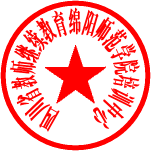 四川省教师继续教育绵阳师范学院培训中心2015年12月7日附件1：：四川省“国培计划”——乡村教师培训团队置换脱产研修项目绩效考评指标体系1—2：“国培计划”——四川省短期集中培训项目绩效考评指标体系（乡村教师访名校和校园长培训项目）1—3：“国培计划”——四川省送教下乡项目绩效考评指标体系附件2“国培计划”——中西部项目和幼师国培项目绩效评估考评报告单位（公章）：项目：联系人：邮箱：填报日期：教育部教师工作司  制一级指标二级指标三级指标评分依据评分权重得分组织管理（10分）组织管理成立负责项目协调和推进的协同领导组织,发挥了协调和推进作用查阅实施方案1组织管理（10分）组织管理成立负责项目实施的协同管理团队，在对项目实施中作用良好查阅管理团队名单1组织管理（10分）协同机制以制度规范三方协同机制，分工明确，各司其责查阅资料、访谈1组织管理（10分）协同机制三方协同开展项目调研、方案设计及申报书材料修等工作查阅资料、访谈1组织管理（10分）条件保障培训场所、设施设备及网络条件满足培训需求现场查阅、访谈2组织管理（10分）师资队伍师资数量及对课程设置需求的满足度，一线教师占比不低于60%，省外专家占比不低于20%；导师团队搭配合理查阅资料、访谈2组织管理（10分）2年培训周期总体的课程安排体现培训主题的递进和螺旋上升程度查阅实施方案、课表，调研学员5组织管理（10分）每年度项目推进的四个阶段的落实及时间分配情况查阅实施方案、课表，调研学员2组织管理（10分）院校集中研修执行方案与申报方案的变动不超过20%，且变更的论证充分、程序规范查阅实施方案2组织管理（10分）院校集中研修培训各阶段主题突出、方式多样，培训时长达到省上规定要求。查阅会议记录、首席专家访谈3组织管理（10分）院校集中研修实现集中研修阶段既定的培训目标查阅实施方案、过程资料、访谈3组织管理（10分）跟岗实践按项目实施方案安排了示范性教师发展中心跟岗实践和到优质中小学幼儿园跟岗，培训时长达到省上规定要求。2组织管理（10分）跟岗实践到示范性教师发展中心跟岗实践：重点对教研活动和培训活动进行了深入观摩体验，收到了借鉴经验，提升教研能力和培训能力效果查阅实施方案、学员访谈3组织管理（10分）跟岗实践到优质中小学幼儿园跟岗实践：重点对课堂教学和校本研修进行深入观摩体验，收到了借鉴经验，找到问题解决方法的效果。查阅实施方案3组织管理（10分）返岗实践制定完善踪指导制度，培训时长达到省上规定要求。过程性抽检，评阅活动总结2组织管理（10分）返岗实践置换脱产研修团队成员均分别安排到送教、网络研修中进行培训实践学员访谈3总结提升按项目实施方案编制总结提升方案，培训时长达到省上规定要求，时间安排在年度任务完成前进行。查阅实施方案，过程性抽检3总结提升实现总结提升阶段既定的培训目标，形成了丰富的生成性成果查阅实施方案，过程性抽检2网络研修已建立运行顺畅的网络研修社区和教师工作坊查阅实施方案，过程性抽检2网络研修网络研修活动贯穿于集中研修、跟岗实践、返岗实践和总结提升四个阶段查阅实施方案，过程性抽检4网络研修网络研修资源充足，能满足学员研习需，网络平台在训前学习预知和训后跟踪指导中的功能发挥充分查阅实施方案，过程性抽检2网络研修学员利用网络研修平台的频率和效用符合规定要求问卷调查或访谈1资源建设（4分）资源供给培训机构为学员提供丰富多样的学习资源过程性抽检，评阅活动总结1资源建设（4分）资源供给培训机构为学员提供的学习资源质量高且实用价值大。过程性抽检，评阅活动总结1资源建设（4分）资源生成每位学员开发并提交至少1套适用于乡村教师的优质校本研修资源查阅资料1资源建设（4分）资源生成每位学员开发并提交至少1套针对乡村教师培训的培训资源查阅资料1培训成效（25分）任务完成参训学员实际到位率，包括全勤率、迟到或提早离开率。查看自评报告、实名签到册、请假条等5培训成效（25分）任务完成培训过程简报、生成性资源的数量实际完成情况及上传情况过程简报、网络研修平台记录，3培训成效（25分）项目绩效学员对培训内容、方式及教学效果的满意度查阅省级网络匿名测评结果、过程简报中学员反映6培训成效（25分）项目绩效学员培训心得、论文及培训成果材料汇编过程简报、平台记录，成果汇编4培训成效（25分）项目绩效培训内容、模式、管理方面特色创新显著，示范效应明显，查阅自评报告、管理办法3培训成效（25分）应用推广培训项目工作有创新并总结提炼出典型的特色经验、开发的资源和取得的成果在乡村教师培训实践中得以应用推广查阅媒体宣传报到材料、访谈2培训成效（25分）应用推广项目培训经验通过报刊杂志、网络电台等媒体推广介绍查阅媒体宣传报到材料2经费使用（5分）预算执行项目预算编制的规范、细化程度高、项目支出的合理性、合规性查看经费使用管理办法、经费预算与决算表等2经费使用（5分）财务管理财务管理制度的健全性，财务审批、报销、审计等各个控制环节的有效性、会计核算的合规性、票务资料真实性查看经费使用管理办法、经费预算与决算表等3一级指标二级指标三级指标评分依据评分权重评分组织管理（20分）方案修订与完善按招标评审反馈意见修订培训实施方案。初步报方案与修订备案方案对照，是否按评审反馈意见修改到位。2组织管理（20分）方案修订与完善征求学员意见后在开班前后对实施方案进行微调实际执行方案（课程表）与修订备案方案对照，是否修改及是否符合不超过20%的调整率3组织管理（20分）日程编排与训前沟通培训日程编排及时上报省项目执行办发布查阅各单位报送记录2组织管理（20分）日程编排与训前沟通各子项开班前一周采取不同方式与学员联系，告知相关事项，提醒按时间参训。查阅电话、短信、网络等通信记录2组织管理（20分）日程编排与训前沟通为学员准备了学习用品、参考教材等资料查阅资料发放记录清单，或随机电话抽问学员2组织管理（20分）组织管理与条件保障教学与服务管理制度健全，学习指南清晰、开班动员与结业组织规范查阅有关管理制度、办法、简报、照片、视频、培训指南等2组织管理（20分）组织管理与条件保障培训设施设备（网络条件）满足需要，住宿安排与生活补贴标准符合规定查阅培训设施设备条件、住宿安排与生活补贴标发放情况，必要时电话随机抽问部分学员2过程与质量（45分）教学实施过程严格按照培训方案执行，听取学员意见，在允许范围内积极改进教学活动。查阅执行方案（课程表）、自评报告、过程简报、省级网络匿名测评结果，必要时电话随机抽问部分学员5过程与质量（45分）教学实施过程以典型案例为载体，课程内容合理，符合主题式培训要求，实践类课程比例在50%以上查阅执行方案（课程表）、自评报告、过程简报、网络匿名测评结果，必要时电话随机抽问部分学员8过程与质量（45分）教学实施过程培训方式多元，综合采取案例式、探究式、参与式、情景式、讨论式、任务驱动式等多种培训方式，体现教师参与查阅执行方案（课程表）、自评报告、过程简报、省级网络匿名测评结果，必要时电话随机抽问部分学员8网络社区研修网络研修社区平台功能完善、预设资源丰富，生成资源上传及时查阅网络研修社区平台功能及研修过程预设资源6网络社区研修借助网络研修社区完成规定学时查阅网络平台后台数据4过程与质量（45分）专家团队到位与教学水平省域外教学专家不少于35%，一线优秀教师（教研员）不少于百分之50%的实际到位情况（同水平层次更换率不超20%）查阅执行方案（课程表）、自评报告、过程简报、省级网络匿名测评结果，必要时电话随机抽问部分学员7专家团队到位与教学水平首席专家及双班主任全程跟班履职情况查阅自评报告、过程简报、网络匿名测评结果，必要时电话随机抽问部分学员5效果与影响（30分规定任务实际完成参训学员实际到位率，包括全勤率、迟到或提早离开率。查阅自评报告、实名签到册、请假条等4效果与影响（30分规定任务实际完成集中培训与网络研修社区所有培训专题内容实际完成情况查阅执行方案（课程表）、自评报告、过程简报、网络研修平台记录，必要时电话随机抽问部分学员4效果与影响（30分规定任务实际完成培训过程简报、生成性资源的数量实际完成情况及上传情况查阅执行方案（课程表）、自评报告、过程简报、网络研修平台记录，必要时电话随机抽问部分学员4效果与影响（30分培训效果和影响力学员对培训内容、方式及教学效果的满意度查阅省级网络匿名测评结果、过程简报中学员反映10效果与影响（30分培训效果和影响力学员培训心得、论文及培训成果材料汇编查阅自评报告、过程简报、网络研修平台记录，成果材料汇编或公开出版文集4效果与影响（30分培训效果和影响力培训内容、模式、管理方面特色创新显著，示范效应明显，通过媒体宣传报到查阅自评报告、管理办法及媒体宣传报到材料4经费使用（5分）预算执行项目预算编制的规范、细化程度高、项目支出的合理性、合规性查阅经费使用管理办法、经费预算与决算表等2经费使用（5分）财务管理财务管理制度的健全性，财务审批、报销、审计等各个控制环节的有效性、会计核算的合规性、财务资料真实性查阅经费使用管理办法、经费预算与决算表等3一级指标二级指标三级指标评分依据评分权重得分项目设计（10分）目标设计基于送教需求调研确定明确的、切合实际的送教目标任务查阅需求调研资料、送教方案1项目设计（10分）主题设计有明确的符合乡村教师和本地实际的送教主题查阅送教方案、学员访谈1项目设计（10分）流程设计诊断示范、研课磨课、成果展示、总结提升四环节设计完整查阅送教方案、学员访谈4项目设计（10分）流程设计四环节的流程清晰具体，操作性强、构成培训链查阅送教方案、学员访谈2项目设计（10分）课程设计课程目标明确具体，课程形式灵活，符合实际查阅送教课程设置、学员访谈2项目设计（10分）课程设计四环节课程关注乡村教师课堂教学小、实、真的问题，重点突出，课程主题化、系列化查阅送教课程设置、学员访谈2团队建设（10分）数量能力建立以县域教师培训团队为主、能承担送教任务、满足送教需要的学科送教团队查阅培训团队人员名单3团队建设（10分）组成结构学科送教团队由县研训机构优秀培训者、教研员，一线幼儿园、中小学优秀教师等组成，吸收高校、教科研部门从事教学和研究工作的教师或专家学者查阅培训团队人员名单3团队建设（10分）管理使用建立送教培训团队管理机制，实行统一认定、强化激励、细化考核、动态调整查阅资料2组织实施（40分）协同机制机构与项目县协同调研培训需求、协同制定培训方案、协同“一盘棋”的项目实施、协同开发培训资源、协同加强培训过程的管理、协同培训后跟踪反馈指导问卷调查、个别访谈5组织实施（40分）方案研制机构是否对项目县送教方案起到了专家指导作用，提高了送教方案的质量和项目县送教活动策划人员的方案研制能力查阅资料、访谈5组织实施（40分）专家指导机构专家在送教活动中亲临现场指导送教活动查阅资料、访谈5流程规范诊断示范、研课磨课、成果展示、总结提升四环节流程中培训主体的职责任务明确，协同机制运行好问卷调查、个别访谈4流程规范培训准备、培训实施和跟踪指导工作扎实问卷调查、个别访谈2流程规范按照项目规定要求，完成送教的次数和天数个别访谈、查阅方案简报资料4过程监管建立全面、规范的送教管理制度，并且执行有效查阅管理制度资料、个别访谈3过程监管对项目实施全过程进行监管与绩效评估，发现问题及时采取弥补措施改进学员访谈、查阅资料4过程监管采取网络交流、现场交流、课堂观摩、个别访谈等多种形式，及时对乡村教师训后需求问题解决情况跟踪调查，并提供后续的指导服务学员访谈、查阅跟踪指导服务资料4方式创新围绕主题，突出重点，紧扣四个环节，采取灵活多样、扎实有效的培训方式学员访谈4资源开发（5分）现有资源结合乡村教师需求，充分利用现有培训资源，开展接地气的送教培训查阅资料1资源开发（5分）生成资源协同配合，组织开发促进乡村教师发展的草根性、原创性、本土化的乡村教师培训资源，重视网络资源和校本培训资源建设查阅资料3资源开发（5分）推广资源整合培训资源，共建共享优质培训资源，重视培训资源的推广和运用查阅资料1目标达成（25分）任务完成参训学员实际到位率，包括全勤率、迟到或提早离开率。查看自评报告、实名签到册、请假条等5目标达成（25分）行为改善乡村教师教育思想观念符合现代教育新理念，积极主动改善课堂教学行为课堂观察、查阅资料5目标达成（25分）行为改善符合新课改的合格课、优质课与培训前的比例有较大幅度提升比较分析资料5目标达成（25分）促进校本送教下乡与校本研修有机结合，形成以团队合作浓厚研修氛围学员访谈、查阅资料3目标达成（25分）促进校本加强研修文化建设，乡村教师研修规范化、专业化、常态化学员访谈2目标达成（25分）团队打造置换脱产教师培训团队成员参与送教教学活动查阅资料、学员访谈5经验特色（5分）经验特色送教下乡工作具有创新，总结提炼出典型的特色经验查阅资料3经验特色（5分）影响推广重视典型经验宣传，并在一定范围内推广运用查阅资料2经费使用（5分）预算执行项目预算编制的规范、细化程度高、项目支出的合理性、合规性查看经费使用管理办法、经费预算与决算表等2经费使用（5分）财务管理财务管理制度的健全性，财务审批、报销、审计等各个控制环节的有效性、会计核算的合规性、务资料真实性查看经费使用管理办法、经费预算与决算表等3项目实施概况年度重点工作制度建设情况项目过程监督项目绩效考评项目实施成效及问题下一步工作思路